PIAGAM PENGHARGAANNOMOR: W3-A//KP.05.8//2022MEMBERIKAN APRESIASI KEPADAPENGADILAN AGAMA LUBUK SIKAPINGSEBAGAIPERINGKAT PENGADILAN AGAMA SEWILAYAH PENGADILAN TINGGI AGAMA PADANG DENGAN SKOR 100 DI KATEGORI VPADA RAPOR KINERJA PENANGANAN PERKARA SIPP PERIODE OLEH DIREKTORAT JENDERAL BADAN PERADILAN AGAMAMAHKAMAH AGUNG REPUBLIK INDONESIA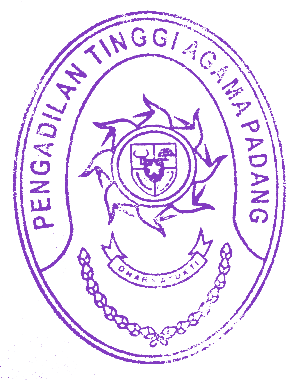 PADANG, 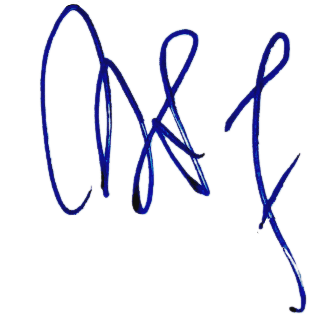 KETUA PENGADILAN TINGGI AGAMA PADANGDRS. H. ZEIN AHSAN, M.H.NIP. 195508261982031004